 DEPARTAMENTO DE RESIDENCIAS PROFESIONALES Y SERVICIO SOCIAL 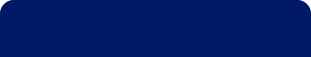       	            ___________________________________    FIRMA DEL ALUMNO RESIDENTENOTA1: LOS FORMATOS , FUENTES, TAMAÑOS, ALINEACIONES Y COLORES EN EL PRESENTE DOCUMENTO NO DEBEN SER MODIFICADOS.NOTA2: ESTE FORMATO DE SOLICITUD DE RESIDENCIAS DEBE SER LLENADOS DIGITALMENTE AL IGUAL QUE TODOS LOS FORMATOS OFICIAL DEPARTAMENTO DE RESIDENCIAS PROFESIONALES Y SERVICIO SOCIAL       	            ___________________________________    FIRMA DEL ALUMNO RESIDENTENOTA: EL LLENADO DE LOS FORMATOS DEBERÁ SER EN DIGITAL CON EL EDITOR DE TEXTO PREFERIDO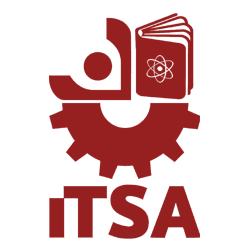 LUGAR:Apatzingán, MichoacánApatzingán, MichoacánApatzingán, MichoacánApatzingán, MichoacánINSTITUTO TECNOLÓGICO SUPERIOR DE APATZINGÁN LUGAR:INSTITUTO TECNOLÓGICO SUPERIOR DE APATZINGÁN LUGAR:INSTITUTO TECNOLÓGICO SUPERIOR DE APATZINGÁN LUGAR:INSTITUTO TECNOLÓGICO SUPERIOR DE APATZINGÁN LUGAR:INSTITUTO TECNOLÓGICO SUPERIOR DE APATZINGÁN LUGAR:FECHA:5 de Diciembre del 20195 de Diciembre del 20195 de Diciembre del 20195 de Diciembre del 2019INSTITUTO TECNOLÓGICO SUPERIOR DE APATZINGÁN LUGAR:INSTITUTO TECNOLÓGICO SUPERIOR DE APATZINGÁN LUGAR:INSTITUTO TECNOLÓGICO SUPERIOR DE APATZINGÁN LUGAR:INSTITUTO TECNOLÓGICO SUPERIOR DE APATZINGÁN LUGAR:INSTITUTO TECNOLÓGICO SUPERIOR DE APATZINGÁN LUGAR:I.S.C. LUIS RICARDO BELTRAN PEÑALOZAI.S.C. LUIS RICARDO BELTRAN PEÑALOZAJEFE(A) DE CARRERA:JEFE(A) DE CARRERA:JEFE(A) DE CARRERA:M.T.I. CUAUHTEMOC MORENO MARTINEZM.T.I. CUAUHTEMOC MORENO MARTINEZM.T.I. CUAUHTEMOC MORENO MARTINEZM.T.I. CUAUHTEMOC MORENO MARTINEZM.T.I. CUAUHTEMOC MORENO MARTINEZJEFE DEL DEPTO. DE RESIDENCIAS PROFESIONALES Y SERVICIO SOCIALJEFE DEL DEPTO. DE RESIDENCIAS PROFESIONALES Y SERVICIO SOCIALCARRERA:CARRERA:CARRERA:INGENIERÍA INFORMÁTICAINGENIERÍA INFORMÁTICAINGENIERÍA INFORMÁTICAINGENIERÍA INFORMÁTICAINGENIERÍA INFORMÁTICATITULO DE LA RESIDENCIA:DESARROLLO DE UN SISTEMA HIBRIDO WEB – MÓVIL PARA EL CONTROL DE PROCESOS DE ENSAMBLAJE DE AUTOMOVILES HONDADESARROLLO DE UN SISTEMA HIBRIDO WEB – MÓVIL PARA EL CONTROL DE PROCESOS DE ENSAMBLAJE DE AUTOMOVILES HONDADESARROLLO DE UN SISTEMA HIBRIDO WEB – MÓVIL PARA EL CONTROL DE PROCESOS DE ENSAMBLAJE DE AUTOMOVILES HONDADESARROLLO DE UN SISTEMA HIBRIDO WEB – MÓVIL PARA EL CONTROL DE PROCESOS DE ENSAMBLAJE DE AUTOMOVILES HONDADESARROLLO DE UN SISTEMA HIBRIDO WEB – MÓVIL PARA EL CONTROL DE PROCESOS DE ENSAMBLAJE DE AUTOMOVILES HONDADESARROLLO DE UN SISTEMA HIBRIDO WEB – MÓVIL PARA EL CONTROL DE PROCESOS DE ENSAMBLAJE DE AUTOMOVILES HONDADESARROLLO DE UN SISTEMA HIBRIDO WEB – MÓVIL PARA EL CONTROL DE PROCESOS DE ENSAMBLAJE DE AUTOMOVILES HONDADESARROLLO DE UN SISTEMA HIBRIDO WEB – MÓVIL PARA EL CONTROL DE PROCESOS DE ENSAMBLAJE DE AUTOMOVILES HONDADESARROLLO DE UN SISTEMA HIBRIDO WEB – MÓVIL PARA EL CONTROL DE PROCESOS DE ENSAMBLAJE DE AUTOMOVILES HONDADESARROLLO DE UN SISTEMA HIBRIDO WEB – MÓVIL PARA EL CONTROL DE PROCESOS DE ENSAMBLAJE DE AUTOMOVILES HONDADESARROLLO DE UN SISTEMA HIBRIDO WEB – MÓVIL PARA EL CONTROL DE PROCESOS DE ENSAMBLAJE DE AUTOMOVILES HONDADESARROLLO DE UN SISTEMA HIBRIDO WEB – MÓVIL PARA EL CONTROL DE PROCESOS DE ENSAMBLAJE DE AUTOMOVILES HONDADESARROLLO DE UN SISTEMA HIBRIDO WEB – MÓVIL PARA EL CONTROL DE PROCESOS DE ENSAMBLAJE DE AUTOMOVILES HONDADESARROLLO DE UN SISTEMA HIBRIDO WEB – MÓVIL PARA EL CONTROL DE PROCESOS DE ENSAMBLAJE DE AUTOMOVILES HONDADESARROLLO DE UN SISTEMA HIBRIDO WEB – MÓVIL PARA EL CONTROL DE PROCESOS DE ENSAMBLAJE DE AUTOMOVILES HONDADESARROLLO DE UN SISTEMA HIBRIDO WEB – MÓVIL PARA EL CONTROL DE PROCESOS DE ENSAMBLAJE DE AUTOMOVILES HONDADESARROLLO DE UN SISTEMA HIBRIDO WEB – MÓVIL PARA EL CONTROL DE PROCESOS DE ENSAMBLAJE DE AUTOMOVILES HONDADESARROLLO DE UN SISTEMA HIBRIDO WEB – MÓVIL PARA EL CONTROL DE PROCESOS DE ENSAMBLAJE DE AUTOMOVILES HONDAOPCIÓN ELEGIDA:BANCO DE PROYECTOSBANCO DE PROYECTOSXPROPUESTA PROPIAPROPUESTA PROPIATRABAJADORPERIODO DE LA RESIDENCIA:ENERO - JULIO 2019ENERO - JULIO 2019ENERO - JULIO 2019ENERO - JULIO 2019ENERO - JULIO 2019NUM.  DE RESIDENTES:NUM.  DE RESIDENTES:NUM.  DE RESIDENTES:2INFORMACIÓN DE LA EMPRESA / DEPENDENCIAINFORMACIÓN DE LA EMPRESA / DEPENDENCIAINFORMACIÓN DE LA EMPRESA / DEPENDENCIAINFORMACIÓN DE LA EMPRESA / DEPENDENCIANOMBRE:HONDA AUTOMOVILES INTERNATIONAL. S.A DE C.VHONDA AUTOMOVILES INTERNATIONAL. S.A DE C.VHONDA AUTOMOVILES INTERNATIONAL. S.A DE C.VHONDA AUTOMOVILES INTERNATIONAL. S.A DE C.VHONDA AUTOMOVILES INTERNATIONAL. S.A DE C.VHONDA AUTOMOVILES INTERNATIONAL. S.A DE C.VHONDA AUTOMOVILES INTERNATIONAL. S.A DE C.VHONDA AUTOMOVILES INTERNATIONAL. S.A DE C.VHONDA AUTOMOVILES INTERNATIONAL. S.A DE C.VHONDA AUTOMOVILES INTERNATIONAL. S.A DE C.VHONDA AUTOMOVILES INTERNATIONAL. S.A DE C.VHONDA AUTOMOVILES INTERNATIONAL. S.A DE C.VRFC:RFC:HONDA999HFR4422HONDA999HFR4422HONDA999HFR4422HONDA999HFR4422GIRO O RAMO:INDUSTRIALXSERVICIOSSERVICIOSEDUCATIVOEDUCATIVOEDUCATIVOSECTOR:SECTOR:SECTOR:PÚBLICO PÚBLICO PRIVADOXDOMICILIO:FRANCISCO I. MADERO #2113FRANCISCO I. MADERO #2113FRANCISCO I. MADERO #2113FRANCISCO I. MADERO #2113FRANCISCO I. MADERO #2113FRANCISCO I. MADERO #2113FRANCISCO I. MADERO #2113FRANCISCO I. MADERO #2113FRANCISCO I. MADERO #2113FRANCISCO I. MADERO #2113COLONIA:COLONIA:COLONIA:ADOLFO RUIZ CORTINEZADOLFO RUIZ CORTINEZADOLFO RUIZ CORTINEZADOLFO RUIZ CORTINEZADOLFO RUIZ CORTINEZCD. Y ESTADO:CIUDAD VICTORIA, QUERETAROCIUDAD VICTORIA, QUERETAROCIUDAD VICTORIA, QUERETAROCIUDAD VICTORIA, QUERETAROCIUDAD VICTORIA, QUERETAROCIUDAD VICTORIA, QUERETAROCP.:706107061070610TELEFONO:TELEFONO:TELEFONO:45315966774531596677453159667745315966774531596677EMAIL:hondamexico@hondainternational.comhondamexico@hondainternational.comhondamexico@hondainternational.comhondamexico@hondainternational.comhondamexico@hondainternational.comhondamexico@hondainternational.comhondamexico@hondainternational.comhondamexico@hondainternational.comhondamexico@hondainternational.comhondamexico@hondainternational.comhondamexico@hondainternational.comhondamexico@hondainternational.comhondamexico@hondainternational.comhondamexico@hondainternational.comhondamexico@hondainternational.comhondamexico@hondainternational.comhondamexico@hondainternational.comhondamexico@hondainternational.comEMAIL:MISIÓN:Ser una empresa lider a nivel mundial en el diseño y desarrollo de vehiculos con caracteristicas unicas, que integren la tecnología más avanzada del planeta para proveer calidad,rendimiento, confort, seguridad y procesos autosustentables, que convivan con el medio ambiente, potenciando el mercado de los automiles con las mejores propuestas de ultima generación.Ser una empresa lider a nivel mundial en el diseño y desarrollo de vehiculos con caracteristicas unicas, que integren la tecnología más avanzada del planeta para proveer calidad,rendimiento, confort, seguridad y procesos autosustentables, que convivan con el medio ambiente, potenciando el mercado de los automiles con las mejores propuestas de ultima generación.Ser una empresa lider a nivel mundial en el diseño y desarrollo de vehiculos con caracteristicas unicas, que integren la tecnología más avanzada del planeta para proveer calidad,rendimiento, confort, seguridad y procesos autosustentables, que convivan con el medio ambiente, potenciando el mercado de los automiles con las mejores propuestas de ultima generación.Ser una empresa lider a nivel mundial en el diseño y desarrollo de vehiculos con caracteristicas unicas, que integren la tecnología más avanzada del planeta para proveer calidad,rendimiento, confort, seguridad y procesos autosustentables, que convivan con el medio ambiente, potenciando el mercado de los automiles con las mejores propuestas de ultima generación.Ser una empresa lider a nivel mundial en el diseño y desarrollo de vehiculos con caracteristicas unicas, que integren la tecnología más avanzada del planeta para proveer calidad,rendimiento, confort, seguridad y procesos autosustentables, que convivan con el medio ambiente, potenciando el mercado de los automiles con las mejores propuestas de ultima generación.Ser una empresa lider a nivel mundial en el diseño y desarrollo de vehiculos con caracteristicas unicas, que integren la tecnología más avanzada del planeta para proveer calidad,rendimiento, confort, seguridad y procesos autosustentables, que convivan con el medio ambiente, potenciando el mercado de los automiles con las mejores propuestas de ultima generación.Ser una empresa lider a nivel mundial en el diseño y desarrollo de vehiculos con caracteristicas unicas, que integren la tecnología más avanzada del planeta para proveer calidad,rendimiento, confort, seguridad y procesos autosustentables, que convivan con el medio ambiente, potenciando el mercado de los automiles con las mejores propuestas de ultima generación.Ser una empresa lider a nivel mundial en el diseño y desarrollo de vehiculos con caracteristicas unicas, que integren la tecnología más avanzada del planeta para proveer calidad,rendimiento, confort, seguridad y procesos autosustentables, que convivan con el medio ambiente, potenciando el mercado de los automiles con las mejores propuestas de ultima generación.Ser una empresa lider a nivel mundial en el diseño y desarrollo de vehiculos con caracteristicas unicas, que integren la tecnología más avanzada del planeta para proveer calidad,rendimiento, confort, seguridad y procesos autosustentables, que convivan con el medio ambiente, potenciando el mercado de los automiles con las mejores propuestas de ultima generación.Ser una empresa lider a nivel mundial en el diseño y desarrollo de vehiculos con caracteristicas unicas, que integren la tecnología más avanzada del planeta para proveer calidad,rendimiento, confort, seguridad y procesos autosustentables, que convivan con el medio ambiente, potenciando el mercado de los automiles con las mejores propuestas de ultima generación.Ser una empresa lider a nivel mundial en el diseño y desarrollo de vehiculos con caracteristicas unicas, que integren la tecnología más avanzada del planeta para proveer calidad,rendimiento, confort, seguridad y procesos autosustentables, que convivan con el medio ambiente, potenciando el mercado de los automiles con las mejores propuestas de ultima generación.Ser una empresa lider a nivel mundial en el diseño y desarrollo de vehiculos con caracteristicas unicas, que integren la tecnología más avanzada del planeta para proveer calidad,rendimiento, confort, seguridad y procesos autosustentables, que convivan con el medio ambiente, potenciando el mercado de los automiles con las mejores propuestas de ultima generación.Ser una empresa lider a nivel mundial en el diseño y desarrollo de vehiculos con caracteristicas unicas, que integren la tecnología más avanzada del planeta para proveer calidad,rendimiento, confort, seguridad y procesos autosustentables, que convivan con el medio ambiente, potenciando el mercado de los automiles con las mejores propuestas de ultima generación.Ser una empresa lider a nivel mundial en el diseño y desarrollo de vehiculos con caracteristicas unicas, que integren la tecnología más avanzada del planeta para proveer calidad,rendimiento, confort, seguridad y procesos autosustentables, que convivan con el medio ambiente, potenciando el mercado de los automiles con las mejores propuestas de ultima generación.Ser una empresa lider a nivel mundial en el diseño y desarrollo de vehiculos con caracteristicas unicas, que integren la tecnología más avanzada del planeta para proveer calidad,rendimiento, confort, seguridad y procesos autosustentables, que convivan con el medio ambiente, potenciando el mercado de los automiles con las mejores propuestas de ultima generación.Ser una empresa lider a nivel mundial en el diseño y desarrollo de vehiculos con caracteristicas unicas, que integren la tecnología más avanzada del planeta para proveer calidad,rendimiento, confort, seguridad y procesos autosustentables, que convivan con el medio ambiente, potenciando el mercado de los automiles con las mejores propuestas de ultima generación.Ser una empresa lider a nivel mundial en el diseño y desarrollo de vehiculos con caracteristicas unicas, que integren la tecnología más avanzada del planeta para proveer calidad,rendimiento, confort, seguridad y procesos autosustentables, que convivan con el medio ambiente, potenciando el mercado de los automiles con las mejores propuestas de ultima generación.Ser una empresa lider a nivel mundial en el diseño y desarrollo de vehiculos con caracteristicas unicas, que integren la tecnología más avanzada del planeta para proveer calidad,rendimiento, confort, seguridad y procesos autosustentables, que convivan con el medio ambiente, potenciando el mercado de los automiles con las mejores propuestas de ultima generación.Ser una empresa lider a nivel mundial en el diseño y desarrollo de vehiculos con caracteristicas unicas, que integren la tecnología más avanzada del planeta para proveer calidad,rendimiento, confort, seguridad y procesos autosustentables, que convivan con el medio ambiente, potenciando el mercado de los automiles con las mejores propuestas de ultima generación.GRADO PROFESIONAL Y NOMBREGRADO PROFESIONAL Y NOMBREGRADO PROFESIONAL Y NOMBREGRADO PROFESIONAL Y NOMBREGRADO PROFESIONAL Y NOMBREGRADO PROFESIONAL Y NOMBREGRADO PROFESIONAL Y NOMBREGRADO PROFESIONAL Y NOMBREGRADO PROFESIONAL Y NOMBRECARGO/PUESTOCARGO/PUESTOCARGO/PUESTOCARGO/PUESTOCARGO/PUESTOCARGO/PUESTOCARGO/PUESTOTITULAR DE LA EMPRESA/DEPENDENCIA.TITULAR DE LA EMPRESA/DEPENDENCIA.TITULAR DE LA EMPRESA/DEPENDENCIA.L.I. FERNANDO BELTRÁN PEAÑLOZAL.I. FERNANDO BELTRÁN PEAÑLOZAL.I. FERNANDO BELTRÁN PEAÑLOZAL.I. FERNANDO BELTRÁN PEAÑLOZAL.I. FERNANDO BELTRÁN PEAÑLOZAL.I. FERNANDO BELTRÁN PEAÑLOZAL.I. FERNANDO BELTRÁN PEAÑLOZAL.I. FERNANDO BELTRÁN PEAÑLOZAL.I. FERNANDO BELTRÁN PEAÑLOZAGERENTE GENERALGERENTE GENERALGERENTE GENERALGERENTE GENERALGERENTE GENERALGERENTE GENERALGERENTE GENERALASESOR(A) EXTERNO(A)ASESOR(A) EXTERNO(A)ASESOR(A) EXTERNO(A)I.S.C. MARTIN AGUILERA MORFINI.S.C. MARTIN AGUILERA MORFINI.S.C. MARTIN AGUILERA MORFINI.S.C. MARTIN AGUILERA MORFINI.S.C. MARTIN AGUILERA MORFINI.S.C. MARTIN AGUILERA MORFINI.S.C. MARTIN AGUILERA MORFINI.S.C. MARTIN AGUILERA MORFINI.S.C. MARTIN AGUILERA MORFINSUPERVISOR DE AREA DE ENSAMBLESUPERVISOR DE AREA DE ENSAMBLESUPERVISOR DE AREA DE ENSAMBLESUPERVISOR DE AREA DE ENSAMBLESUPERVISOR DE AREA DE ENSAMBLESUPERVISOR DE AREA DE ENSAMBLESUPERVISOR DE AREA DE ENSAMBLEPERSONA QUE FIRMARÁ DOCUMENTOS OFICIALES DE LA RESIDENCIAPERSONA QUE FIRMARÁ DOCUMENTOS OFICIALES DE LA RESIDENCIAPERSONA QUE FIRMARÁ DOCUMENTOS OFICIALES DE LA RESIDENCIAI.S.C. MARTIN AGUILERA MORFINI.S.C. MARTIN AGUILERA MORFINI.S.C. MARTIN AGUILERA MORFINI.S.C. MARTIN AGUILERA MORFINI.S.C. MARTIN AGUILERA MORFINI.S.C. MARTIN AGUILERA MORFINI.S.C. MARTIN AGUILERA MORFINI.S.C. MARTIN AGUILERA MORFINI.S.C. MARTIN AGUILERA MORFINSUPERVISOR DE AREA DE ENSAMBLESUPERVISOR DE AREA DE ENSAMBLESUPERVISOR DE AREA DE ENSAMBLESUPERVISOR DE AREA DE ENSAMBLESUPERVISOR DE AREA DE ENSAMBLESUPERVISOR DE AREA DE ENSAMBLESUPERVISOR DE AREA DE ENSAMBLEINFORMACIÓN DE EL/LA ALUMNO(A) RESIDENTEINFORMACIÓN DE EL/LA ALUMNO(A) RESIDENTEINFORMACIÓN DE EL/LA ALUMNO(A) RESIDENTEINFORMACIÓN DE EL/LA ALUMNO(A) RESIDENTEINFORMACIÓN DE EL/LA ALUMNO(A) RESIDENTENOMBRE:ANDREA CRISTAL ONTIVEROS DE LA TORREANDREA CRISTAL ONTIVEROS DE LA TORREANDREA CRISTAL ONTIVEROS DE LA TORREANDREA CRISTAL ONTIVEROS DE LA TORREANDREA CRISTAL ONTIVEROS DE LA TORREANDREA CRISTAL ONTIVEROS DE LA TORREANDREA CRISTAL ONTIVEROS DE LA TORREANDREA CRISTAL ONTIVEROS DE LA TORREANDREA CRISTAL ONTIVEROS DE LA TORREANDREA CRISTAL ONTIVEROS DE LA TORREANDREA CRISTAL ONTIVEROS DE LA TORRENUMERO DE  CONTROL:NUMERO DE  CONTROL:NUMERO DE  CONTROL:1402005114020051DOMICILIO:FRANCISCO I. MADERO #2113FRANCISCO I. MADERO #2113FRANCISCO I. MADERO #2113FRANCISCO I. MADERO #2113FRANCISCO I. MADERO #2113FRANCISCO I. MADERO #2113FRANCISCO I. MADERO #2113FRANCISCO I. MADERO #2113FRANCISCO I. MADERO #2113FRANCISCO I. MADERO #2113FRANCISCO I. MADERO #2113COLONIA:CENOBIO MORENOCENOBIO MORENOCENOBIO MORENOCENOBIO MORENOCD. Y ESTADO:APATZINGAN, MICHOACÁNAPATZINGAN, MICHOACÁNAPATZINGAN, MICHOACÁNAPATZINGAN, MICHOACÁNAPATZINGAN, MICHOACÁNAPATZINGAN, MICHOACÁNAPATZINGAN, MICHOACÁNCP.:CP.:6062060620TELEFONO:4531596688453159668845315966884531596688EMAIL:al14020051itsa.edu.mx al14020051itsa.edu.mx al14020051itsa.edu.mx al14020051itsa.edu.mx al14020051itsa.edu.mx al14020051itsa.edu.mx al14020051itsa.edu.mx al14020051itsa.edu.mx al14020051itsa.edu.mx al14020051itsa.edu.mx al14020051itsa.edu.mx GENERO:FEM.XMASC.SEGURIDAD SOCIAL:SEGURIDAD SOCIAL:IMSSXISSSTEISSSTEOTROSOTROSNUMERO:IMSSCRISTALONTOR239342IMSSCRISTALONTOR239342IMSSCRISTALONTOR239342IMSSCRISTALONTOR239342LUGAR:Apatzingán, MichoacánApatzingán, MichoacánApatzingán, MichoacánApatzingán, MichoacánINSTITUTO TECNOLÓGICO SUPERIOR DE APATZINGÁN LUGAR:INSTITUTO TECNOLÓGICO SUPERIOR DE APATZINGÁN LUGAR:INSTITUTO TECNOLÓGICO SUPERIOR DE APATZINGÁN LUGAR:INSTITUTO TECNOLÓGICO SUPERIOR DE APATZINGÁN LUGAR:INSTITUTO TECNOLÓGICO SUPERIOR DE APATZINGÁN LUGAR:FECHA:INSTITUTO TECNOLÓGICO SUPERIOR DE APATZINGÁN LUGAR:INSTITUTO TECNOLÓGICO SUPERIOR DE APATZINGÁN LUGAR:INSTITUTO TECNOLÓGICO SUPERIOR DE APATZINGÁN LUGAR:INSTITUTO TECNOLÓGICO SUPERIOR DE APATZINGÁN LUGAR:INSTITUTO TECNOLÓGICO SUPERIOR DE APATZINGÁN LUGAR:I.S.C. LUIS RICARDO BELTRAN PEÑALOZAI.S.C. LUIS RICARDO BELTRAN PEÑALOZAJEFE(A) DE CARRERA:JEFE(A) DE CARRERA:JEFE(A) DE CARRERA:JEFE DEL DEPTO. DE RESIDENCIAS PROFESIONALES Y SERVICIO SOCIALJEFE DEL DEPTO. DE RESIDENCIAS PROFESIONALES Y SERVICIO SOCIALCARRERA:CARRERA:CARRERA:TITULO DE LA RESIDENCIA:OPCIÓN ELEGIDA:BANCO DE PROYECTOSBANCO DE PROYECTOSPROPUESTA PROPIAPROPUESTA PROPIATRABAJADORPERIODO DE LA RESIDENCIA:ENERO – JULIO 2019ENERO – JULIO 2019ENERO – JULIO 2019ENERO – JULIO 2019ENERO – JULIO 2019NUM.  DE RESIDENTES:NUM.  DE RESIDENTES:NUM.  DE RESIDENTES:INFORMACIÓN DE LA EMPRESA / DEPENDENCIAINFORMACIÓN DE LA EMPRESA / DEPENDENCIAINFORMACIÓN DE LA EMPRESA / DEPENDENCIAINFORMACIÓN DE LA EMPRESA / DEPENDENCIANOMBRE:RFC:RFC:GIRO O RAMO:INDUSTRIALSERVICIOSSERVICIOSEDUCATIVOEDUCATIVOEDUCATIVOSECTOR:SECTOR:SECTOR:PÚBLICO PÚBLICO PRIVADODOMICILIO:COLONIA:COLONIA:COLONIA:CD. Y ESTADO:CP.:TELEFONO:TELEFONO:TELEFONO:EMAIL:EMAIL:MISIÓN:GRADO PROFESIONAL Y NOMBREGRADO PROFESIONAL Y NOMBREGRADO PROFESIONAL Y NOMBREGRADO PROFESIONAL Y NOMBREGRADO PROFESIONAL Y NOMBREGRADO PROFESIONAL Y NOMBREGRADO PROFESIONAL Y NOMBREGRADO PROFESIONAL Y NOMBREGRADO PROFESIONAL Y NOMBRECARGO/PUESTOCARGO/PUESTOCARGO/PUESTOCARGO/PUESTOCARGO/PUESTOCARGO/PUESTOCARGO/PUESTOTITULAR DE LA EMPRESA/DEPENDENCIA.TITULAR DE LA EMPRESA/DEPENDENCIA.TITULAR DE LA EMPRESA/DEPENDENCIA.ASESOR(A) EXTERNO(A)ASESOR(A) EXTERNO(A)ASESOR(A) EXTERNO(A)PERSONA QUE FIRMARÁ DOCUMENTOS OFICIALES DE LA RESIDENCIAPERSONA QUE FIRMARÁ DOCUMENTOS OFICIALES DE LA RESIDENCIAPERSONA QUE FIRMARÁ DOCUMENTOS OFICIALES DE LA RESIDENCIAINFORMACIÓN DE EL/LA ALUMNO(A) RESIDENTEINFORMACIÓN DE EL/LA ALUMNO(A) RESIDENTEINFORMACIÓN DE EL/LA ALUMNO(A) RESIDENTEINFORMACIÓN DE EL/LA ALUMNO(A) RESIDENTEINFORMACIÓN DE EL/LA ALUMNO(A) RESIDENTENOMBRE:NUMERO DE  CONTROL:NUMERO DE  CONTROL:DOMICILIO:COLONIA:CD. Y ESTADO:CP.:CP.:TELEFONO:EMAIL:GENERO:FEM.MASC.SEGURIDAD SOCIAL:SEGURIDAD SOCIAL:IMSSISSSTEISSSTEOTROSOTROSNUMERO: